В соответствии с Конституцией Российской Федерации, Земельным кодексом Российской Федерации, Федеральным законом от 06.10.2003 № 131-ФЗ «Об общих принципах организации местного самоуправления в Российской Федерации», Федеральным законом от 30.12.2020 N 494-ФЗ «О внесении изменений в Градостроительный кодекс Российской Федерации и отдельные законодательные акты Российской Федерации в целях обеспечения комплексного развития территорий», учитывая протест Сорочинского межрайонного прокурора от 02.02.2023 № 7-1-2023 «На решение от 09.11.2017 № 350 «Об утверждении Положения о порядке предоставления земельных участков, находящихся в государственной и муниципальной собственности отдельным категориям граждан и юридических лиц на территории муниципального образования Сорочинский городской округ Оренбургской области», руководствуясь Уставом муниципального образования Сорочинский городской округ Оренбургской области, Совет депутатов муниципального образования Сорочинский городской округ Оренбургской области РЕШИЛ:Удовлетворить протест Сорочинского межрайонного прокурора № 7-1-2023 от 02.02.2023 «На Решение от 09.11.2017 № 350 «Об утверждении Положения о порядке предоставления земельных участков, находящихся в государственной и муниципальной собственности отдельным категориям граждан и юридических лиц на территории муниципального образования Сорочинский городской округ Оренбургской области»».Внести в решение Совета депутатов муниципального образования Сорочинский городской округ Оренбургской области от 09 ноября 2017 года № 350 «Об утверждении Положения о порядке предоставления земельных участков, находящихся в государственной и муниципальной собственности отдельным категориям граждан и юридических лиц на территории муниципального образования Сорочинский городской округ Оренбургской области» (далее - Положение) (с учетом изменений от 31.01.2019 № 472, от 31.01.2019 № 472, от 27.02.2020 № 571, от 18.08.2020 № 609, от 20.05.2021 № 52) следующие изменения: Подпункт 15 пункта 2.5 раздела 2 Положения изложить в следующей редакции:               «15) земельного участка гражданам для индивидуального жилищного строительства, ведения личного подсобного хозяйства в границах населенного пункта, ведения гражданами садоводства для собственных нужд, гражданам и крестьянским (фермерским) хозяйствам для осуществления крестьянским (фермерским) хозяйством его деятельности в соответствии со статьей 39.18 Земельного кодекса Российской Федерации;». Настоящее решение вступает в силу после его официального опубликования в Информационном бюллетене «Сорочинск официальный» и подлежит опубликованию в газете «Сорочинский вестник».Контроль за исполнением настоящего решения возложить на постоянную депутатскую комиссию по бюджету, муниципальной собственности и социально - экономическому развитию. ПредседательСовета депутатов муниципального образованияСорочинский городской округ Оренбургской области                                          С.В. ФильченкоГлава муниципального образованияСорочинский городской округ                                                                                  Т.П. МелентьеваО внесении изменений в решение Совета депутатов муниципального  образования Сорочинский городской округ Оренбургской области от 09 ноября 2017 года № 350 «Об утверждении Положения  о порядке предоставления земельных участков, находящихся в государственной и муниципальной собственности отдельным категориям граждан и юридических лиц на территории муниципального образования Сорочинский городской округ Оренбургской области» (с учетом изменений от 31.01.2019 № 472, от 27.02.2020 № 571, от 18.08.2020 № 609, от 20.05.2021 № 52)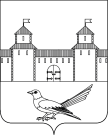 